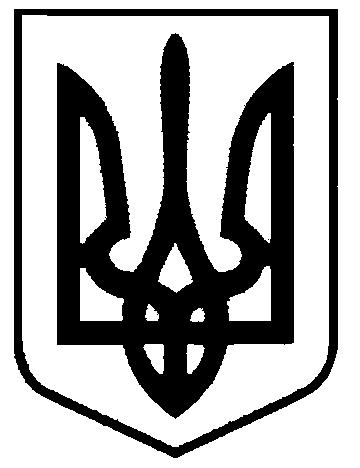 СВАТІВСЬКА МІСЬКА РАДАВИКОНАВЧИЙ КОМІТЕТРІШЕННЯвід  29 жовтня 2019 р.    	м. Сватове                           №    87   «Про встановлення тарифу на послугиз перевезення пасажирів на міськихмаршрутах загального користування пом. Сватове  »        Розглянувши звернення  перевізників міста з проханням встановити нові тарифи на послуги з перевезення пасажирів на міських маршрутах загального користування м. Сватове та розрахунки тарифів в зв’язку з підвищенням мінімальної заробітної плати, цін на паливно-мастильні матеріали, запчастини, енергоносії, керуючись Законами України «Про автомобільний транспорт», «Про  засади державної регуляторної політики у сфері господарської діяльності», п.2 ст. 28 Закону України  «Про місцеве самоврядування в Україні»,Виконавчий комітет Сватівської міської ради ВИРІШИВ:1. Встановити перевізникам, які здійснюють перевезення пасажирів автомобільним транспортом на існуючих міських маршрутах загального користування по м. Сватове   тариф на послуги з перевезення пасажирів в розмірі 7.00грн.2. Встановити перевізникам, які здійснюють перевезення пасажирів-учнів загальноосвітніх шкіл 1-4 класів автомобільним транспортом на існуючих міських маршрутах загального користування по м. Сватове   тариф у розмірі 3.00 грн. за домовленістю сторін – з 1 вересня по 31 травня (з понеділка по п’ятницю), оплата  за перевезення під час канікул, в вихідні та святкові дні здійснюється в розмірі 7.00 грн.  3.   Дане рішення набирає чинності з 14листопада 2019 року.  4. Контроль за виконанням даного рішення покласти на першого заступника міського  голови  Жаданову Л.В.  Сватівський міський голова 		                                                       Є.В. Рибалко 